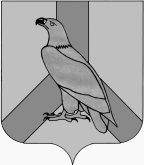  АДМИНИСТРАЦИЯДАЛЬНЕРЕЧЕНСКОГО ГОРОДСКОГО ОКРУГАПРИМОРСКОГО КРАЯПОСТАНОВЛЕНИЕ«22» июня 2021                   г. Дальнереченск                                                  № 572-паО внесении изменений в муниципальную программу «Развитие муниципальной службы в администрации Дальнереченского городского округа» на 2020-2022 годыРуководствуясь Бюджетным кодексом Российской Федерации, Федеральным законом от 06.10.2003 №131-ФЗ «Об общих принципах организации местного самоуправления в Российской Федерации», Федеральным законом от 02.03.2007 №25-ФЗ «О муниципальной службе в Российской Федерации», Законом Приморского края от 04.06.2007 №82-КЗ «О муниципальной службе в Приморском крае», Уставом Дальнереченского городского округа, решением Думы Дальнереченского городского округа от 24.12.2019 № 118 «О бюджете Дальнереченского городского округа на 2020 и плановый период 2021-2022 г.г.», с учетом решения Думы Дальнереченского городского округа от 24.12.2020 № 80 «О внесении изменений и дополнений в решение Думы Дальнереченского городского округа», постановлением администрации Дальнереченского городского округа от 09.09.2020 г. № 756 «Об утверждении Порядка разработки и оценке эффективности муниципальных программ», администрация Дальнереченского городского округаПОСТАНОВЛЯЕТ:1. Внести изменения в муниципальную программу «Развитие муниципальной службы в администрации Дальнереченского городского округа» на 2020-2022 годы, утвержденную постановлением администрации Дальнереченского городского округа от 31.03. 2020 года № 277, изложив её в новой редакции (прилагается).2. Отделу делопроизводства администрации Дальнереченского городского округа (Бонк) настоящее постановление обнародовать.3.Организационно-информационному отделу администрации Дальнереченского городского округа (Бычкова) настоящее постановление разместить на официальном сайте Дальнереченского городского округа.4. Постановление вступает в силу с момента обнародования.5. Контроль исполнения настоящего постановления возложить на начальника отдела муниципальной службы и кадров администрации Дальнереченского городского округа.Глава Дальнереченскогогородского округа                                                                                         С.В. СтарковПриложение № 1 Утверждена                                                                                   постановлением администрации                                                                                   Дальнереченского городского округа                                                                                  от                 2021 года №     -паПрограмма«Развитие муниципальной службы в администрации Дальнереченского городского округа» на 2020-2022 годы       Паспортмуниципальной программы «Развитие муниципальной службы в администрации Дальнереченского городского округа» на 2020-2022 годы Раздел 1.Общая характеристика текущего состояния соответствующейсферы социально-экономического развития Дальнереченского городского округа и обоснование проблем, на решение которых нацелена программаРеализация Федерального закона от 06.10.2003 №131-ФЗ «Об общих принципах организации местного самоуправления в Российской Федерации» выявила необходимость повышения уровня профессиональной подготовки муниципальных служащих и дефицит кадров управленческого звена, что, безусловно, отражается на качестве работы администрации Дальнереченского городского округа.Преодоление сложившейся ситуации возможно в результате реализации мер, направленных на развитие муниципальной службы.Предложенная Программа разработана в соответствии со статьей 35 Федерального закона от 02.03.2007 № 25-ФЗ «О муниципальной службе в Российской Федерации», согласно которой развитие муниципальной службы обеспечивается программами развития муниципальной службы, финансируемыми за счет средств бюджета Дальнереченского городского округа.Наиболее приоритетным и эффективным направлением развития муниципальной службы представляется повышение квалификации кадров как по краткосрочным, так и по долгосрочным программам повышения квалификации.Реализация Программы должна способствовать формированию у муниципальных служащих необходимых профессиональных знаний, умений и навыков, позволяющих эффективно выполнять должностные обязанности.Раздел 2.Цели и задачи программыРешение проблемы развития муниципальной службы посредством реализации программно - целевого метода вызвано следующими причинами:потребностью в обеспечении системы непрерывного повышения квалификации муниципальных служащих; целесообразностью планирования расходов на цели повышения квалификации муниципальных служащих; необходимостью отнесения координации работы по развитию муниципальной службы через повышение квалификации муниципальных служащих к компетенции одного органа администрации Дальнереченского городского округа. В соответствии с приоритетами формирования кадрового состава администрации Дальнереченского городского округа на период 2020-2022 годов в результате реализации мероприятий Программы планируется достижение следующей цели: обеспечение благоприятных организационных и финансовых условий для повышения уровня профессионализма и компетентности муниципальных служащих администрации Дальнереченского городского округа.Для достижения поставленной цели необходимо решение следующих задач:оценка потребности в обучении (количество муниципальных служащих и направления подготовки); формирование условий по повышению квалификации муниципальных служащих; совершенствование механизмов работы с кадрами; создание единой системы непрерывного обучения муниципальных служащих. Раздел 3.Результаты реализации программыОжидаемые результаты реализации Программы и показатели эффективности Программы:повышение эффективности профессиональной служебной деятельности муниципальных служащих; принятие локальных нормативных правовых актов по вопросам муниципальной службы; повышение эффективности системы управления муниципальной службой; формирование системы непрерывного образования муниципальных служащих; удовлетворение потребности администрации Дальнереченского городского округа в квалифицированных кадрах; увеличение количества муниципальных служащих администрации Дальнереченского городского округа, прошедших обучение по программам повышения квалификации и (или) профессиональной переподготовки (Приложение № 2 к программе).Раздел 4.Перечень и краткое описание основных мероприятийПеречень основных мероприятий по реализации программы приведен в приложении № 4 к программе.Раздел 5.Механизм реализации программыОтдел муниципальной службы и кадров:В течение всего срока реализации Программы изучает предложения высших учебных заведений по повышению квалификации.В течение 2020 года:изучает локальные нормативные правовые акты, принятые по вопросам повышения квалификации муниципальных служащих; оценивает соответствие локальных нормативных правовых актов требованиям трудового законодательства, законодательства о муниципальной службе; обобщает информацию о наличии/отсутствии локальных нормативных правовых актов и их соответствии требованиям трудового законодательства, законодательства о муниципальной службе; по согласованию с главой Дальнереченского городского округа готовит проекты локальных нормативных правовых актов по вопросам повышения квалификации муниципальных служащих и (или) об их отмене, о профессиональной переподготовке, о внесении изменений в ранее принятые локальные нормативные правовые акты.Ежегодно в течение 2020-2022 годов в период 01.01.-01.03. собирает и обобщает мнения руководителей структурных подразделений администрации Дальнереченского городского округа о приоритетных направлениях (программах) повышения квалификации, количестве и персональном составе муниципальных служащих, нуждающихся в повышении квалификации и (или) профессиональной переподготовки и представляет данную информацию главе Дальнереченского городского округа.Информирует начальника финансового отдела, главу Дальнереченского городского округа, являющихся главными распорядителями бюджетных средств, о приоритетных направлениях (программах) повышения квалификации, количестве и персональном составе муниципальных служащих, нуждающихся в повышении квалификации, в профессиональной переподготовке, об объеме обучения (в академических часах).Ежегодно в течение 2020-2022 годов в период 01.01.-01.06.МКУ «Централизованная бухгалтерия администрации Дальнереченского городского округа» инициирует размещение муниципального заказа на закупку услуг по повышению квалификации муниципальных служащих, профессиональной переподготовке муниципальных служащих, расходы на содержание которых финансируются из бюджета Дальнереченского городского округа на очередной финансовый год.Ежегодно в течение 2020-2022 годов в период 01.01- 01.06. готовит проект правового акта администрации Дальнереченского городского округа о формировании персонального состава групп муниципальных служащих, направляемых для обучения по программам повышения квалификации и(или) профессиональной переподготовке.С момента заключения муниципального контракта до исполнения сторонами обязательств по муниципальному контракту осуществляет мониторинг исполнения муниципального контракта, заключенного в связи с обучением муниципальных служащих.МКУ «Централизованная бухгалтерия администрации Дальнереченского городского округа» оплачивает услуги, предусмотренные муниципальным контрактом.Раздел 6.Финансовое обеспечение программыДля реализации мероприятий Программы планируемый объем финансирования из средств бюджета Дальнереченского городского округа составит триста девяносто тысяч (390000) рублей 00 копеек (на весь срок реализации программы) в том числе:в 2020 году – 190 000 рублей, в 2021 году - 100 000 рублей,в 2022 году – 100 000 рублей. Объемы финансирования Программы подлежат уточнению ежегодно при формировании бюджета Дальнереченского городского округа на следующий финансовый год.Финансовое обеспечение Программы осуществляется за счет средств бюджета Дальнереченского городского округа в пределах, установленных на соответствующий финансовый год (приложение № 3 к программе).Раздел 7.Реализация и контроль за ходом реализации программыИсполнителем Программы является администрация Дальнереченского городского округа в лице отдела муниципальной службы и кадров, МКУ «Централизованная бухгалтерия администрации Дальнереченского городского округа».Координацию мероприятий по реализации Программы осуществляет отдел муниципальной службы и кадров администрации Дальнереченского городского округа, являющийся координатором Программы.Отдел муниципальной службы и кадров администрации Дальнереченского городского округа обеспечивает мониторинг и контроль за ходом реализации программных мероприятий.                                                                                                         Приложение № 2к муниципальной программе                                                                 Развитие муниципальной службы                                                                                                              в администрации  Дальнереченского  городского округа» на 2020 – 2022 г.г утвержденной постановлением администрации  Дальнереченского      городского округа         от                  №     Перечень показателей (индикаторов) муниципальной программы Дальнереченского городского округа«Развитие муниципальной службы в администрацииДальнереченского городского округа» на 2020 – 2022 годы                                                                                                                                                                             Приложение № 4к муниципальной программе                                                                 Развитие муниципальной службы                                                                                                              в администрации  Дальнереченского  городского округа» на 2020 – 2022 г.г утвержденной постановлением администрации  Дальнереченского      городского округа от           № Перечень мероприятий муниципальной программы «Развитие муниципальной службы в администрацииДальнереченского городского округа» на 2020 – 2022 годы(наименование)                                                                                                          Приложение № 3к муниципальной программеРазвитие муниципальной                                                                          службы в администрации              Дальнереченского  городского округа» на 2020 – 2022 г.г утвержденной постановлением администрации Дальнереченского городского округа            от  Финансовое обеспечение муниципальной программы «Развитие муниципальной службы в администрацииДальнереченского городского округа» на 2020 – 2022 годы (наименование)Наименование муниципальной программы«Развитие муниципальной службы в администрации Дальнереченского городского округа» на 2020-2022 годыОснования разработки муниципальной программыФедеральный закон от 02.03.2007 № 25-ФЗ «О муниципальной службе в Российской Федерации», Закон Приморского края от 04.06.2007 №82-КЗ «О муниципальной службе в Приморском крае», Постановление администрации от 09.09.2020 № 757 «Об утверждении Перечня муниципальных программ Дальнереченского городского округа»Руководитель муниципальной программыАдминистрация Дальнереченского городского округаОтветственный исполнитель муниципальной программыОтдел муниципальной службы и кадров администрации Дальнереченского городского округаСоисполнители программыМКУ «Централизованная бухгалтерия администрации Дальнереченского городского округа»Участники муниципальной программыМуниципальные служащие структурных подразделений администрации Дальнереченского городского округаСтруктура муниципальной программыПовышение квалификации муниципальных служащих администрации Дальнереченского городского округаЦели муниципальной программыОбеспечение благоприятных организационных и финансовых условий для повышения уровня профессионализма и компетентности муниципальных служащих администрации Дальнереченского городского округаЗадачи муниципальной программыОценка потребности в обучении (количество муниципальных служащих и направления подготовки);формирование условий по повышению квалификации муниципальных служащих;совершенствование механизмов работы с кадрами;создание единой системы непрерывного обучения муниципальных служащихЭтапы и сроки реализации муниципальной программы2020-2022 годы в один этапОбъем бюджетных ассигнований муниципальной программы (с расшифровкой по годам и источникам финансирования)Мероприятия Программы финансируются за счет средств бюджета Дальнереченского городского округа.В 2020-2022 годах общий объём финансирования Программы из средств бюджета составит 390 000 (Триста девяносто тысяч) рублей, в том числе:- в 2020 году – 190 000 рублей,- в 2021 году -  100 000 рублей,- в 2022 году – 100 000 рублей.Объёмы финансирования Программы уточняются ежегодно после принятия бюджета Дальнереченского городского округа на очередной финансовый годОсновные мероприятия муниципальной программыПеречень основных мероприятий муниципальной программы приведен в Приложении № 2 к программеЦелевые показатели (индикаторы)в 2020-2022 общее количество муниципальных служащих подлежащих обучению- в 2020 году – 10 человек,- в 2021 году - 5 человек,- в 2022 году – 5 человек.№ п/пНаименование целевого показателя (индикатора)Ед. из ме ре нияБазовое значение показателяПланируемое значение целевого показателя (индикатора) по годам реализацииПланируемое значение целевого показателя (индикатора) по годам реализацииПланируемое значение целевого показателя (индикатора) по годам реализации№ п/пНаименование целевого показателя (индикатора)Ед. из ме ре нияБазовое значение показателя2020 2021 2022 1234567Муниципальная программа «Развитие муниципальной службы в администрацииДальнереченского городского округа» на 2020 – 2022 г.Муниципальная программа «Развитие муниципальной службы в администрацииДальнереченского городского округа» на 2020 – 2022 г.Муниципальная программа «Развитие муниципальной службы в администрацииДальнереченского городского округа» на 2020 – 2022 г.Муниципальная программа «Развитие муниципальной службы в администрацииДальнереченского городского округа» на 2020 – 2022 г.Муниципальная программа «Развитие муниципальной службы в администрацииДальнереченского городского округа» на 2020 – 2022 г.Муниципальная программа «Развитие муниципальной службы в администрацииДальнереченского городского округа» на 2020 – 2022 г.Муниципальная программа «Развитие муниципальной службы в администрацииДальнереченского городского округа» на 2020 – 2022 г.Муниципальная программа «Развитие муниципальной службы в администрацииДальнереченского городского округа» на 2020 – 2022 г.Муниципальная программа «Развитие муниципальной службы в администрацииДальнереченского городского округа» на 2020 – 2022 г.Муниципальная программа «Развитие муниципальной службы в администрацииДальнереченского городского округа» на 2020 – 2022 г.Муниципальная программа «Развитие муниципальной службы в администрацииДальнереченского городского округа» на 2020 – 2022 г.Муниципальная программа «Развитие муниципальной службы в администрацииДальнереченского городского округа» на 2020 – 2022 г.Задача № 1 «оценка потребности в обучении (количество муниципальных служащих и направления подготовки)» Задача № 1 «оценка потребности в обучении (количество муниципальных служащих и направления подготовки)» Задача № 1 «оценка потребности в обучении (количество муниципальных служащих и направления подготовки)» Задача № 1 «оценка потребности в обучении (количество муниципальных служащих и направления подготовки)» Задача № 1 «оценка потребности в обучении (количество муниципальных служащих и направления подготовки)» Задача № 1 «оценка потребности в обучении (количество муниципальных служащих и направления подготовки)» Задача № 1 «оценка потребности в обучении (количество муниципальных служащих и направления подготовки)» Задача № 1 «оценка потребности в обучении (количество муниципальных служащих и направления подготовки)» Задача № 1 «оценка потребности в обучении (количество муниципальных служащих и направления подготовки)» Задача № 1 «оценка потребности в обучении (количество муниципальных служащих и направления подготовки)» Задача № 1 «оценка потребности в обучении (количество муниципальных служащих и направления подготовки)» Задача № 1 «оценка потребности в обучении (количество муниципальных служащих и направления подготовки)» показатель (индикатор): 1 Количество муниципальных служащих, прошедших профессиональную переподготовку и повышение квалификациичел.201055№ ппПеречень мероприятийКод бюджетной классификацииИсточники финансированияОбъем финансирова ния,  тыс. руб.В том числе по годамВ том числе по годамВ том числе по годамВ том числе по годамСрок исполненияИсполнители№ ппПеречень мероприятийКод бюджетной классификацииИсточники финансированияОбъем финансирова ния,  тыс. руб.2020202120222022Срок исполненияИсполнители1 2 3 4 5 6 778 9Мероприятия по исполнению задачи № 1 Мероприятия по исполнению задачи № 1 Мероприятия по исполнению задачи № 1 Мероприятия по исполнению задачи № 1 Мероприятия по исполнению задачи № 1 Мероприятия по исполнению задачи № 1 Мероприятия по исполнению задачи № 1 Мероприятия по исполнению задачи № 1 Мероприятия по исполнению задачи № 1 Мероприятия по исполнению задачи № 1 Мероприятия по исполнению задачи № 1 1Количество муниципальных служащих, прошедших профессиональную переподготовку и повышение квалификации 015 12901 20540Всего 3901901001001002020-2022Отдел муниципальной службы и кадров администрации ДГО МКУ«Централизованная бухгалтерия администрации» Дальнереченского городского округа»  1Количество муниципальных служащих, прошедших профессиональную переподготовку и повышение квалификации 015 12901 20540в том числе Отдел муниципальной службы и кадров администрации ДГО МКУ«Централизованная бухгалтерия администрации» Дальнереченского городского округа»  1Количество муниципальных служащих, прошедших профессиональную переподготовку и повышение квалификации 015 12901 20540средства местного бюджета 390190100100100Отдел муниципальной службы и кадров администрации ДГО МКУ«Централизованная бухгалтерия администрации» Дальнереченского городского округа»  1Количество муниципальных служащих, прошедших профессиональную переподготовку и повышение квалификации 015 12901 20540средства прочих бюджетов 0Отдел муниципальной службы и кадров администрации ДГО МКУ«Централизованная бухгалтерия администрации» Дальнереченского городского округа»  1Количество муниципальных служащих, прошедших профессиональную переподготовку и повышение квалификации 015 12901 20540внебюджетные источники 000Отдел муниципальной службы и кадров администрации ДГО МКУ«Централизованная бухгалтерия администрации» Дальнереченского городского округа»  Объем финансирования на программные мероприятияОбъем финансирования на программные мероприятияВсего по муниципальной программе (подпрограмме)Всего по муниципальной программе (подпрограмме)             в том числе по годам, тыс.руб.              в том числе по годам, тыс.руб.              в том числе по годам, тыс.руб.              в том числе по годам, тыс.руб.              в том числе по годам, тыс.руб.              в том числе по годам, тыс.руб.              в том числе по годам, тыс.руб. Объем финансирования на программные мероприятияОбъем финансирования на программные мероприятияВсего по муниципальной программе (подпрограмме)Всего по муниципальной программе (подпрограмме)2020202020212021202220221 1 2 2 3 3 4 4 5 5 Всего: Всего: 390390190190100100100100в том числе: в том числе: средства федерального бюджета средства федерального бюджета 00000000средства краевого бюджета средства краевого бюджета 00000000средства местного бюджета средства местного бюджета 390390190190100100100100внебюджетные источники внебюджетные источники 00000000Из них по главным распорядителям: Администрация Дальнереченского городского округа в лице отдела муниципальной службы и кадров;МКУ«Централизованная бухгалтерия администрации Дальнереченского городского округа» Из них по главным распорядителям: Администрация Дальнереченского городского округа в лице отдела муниципальной службы и кадров;МКУ«Централизованная бухгалтерия администрации Дальнереченского городского округа» 390390190190100100100100средства федерального бюджета средства федерального бюджета 00000000средства краевого бюджета средства краевого бюджета 00000000Объем финансирования на программные мероприятия Всего по муниципаль ной программе (подпрограм ме) Всего по муниципаль ной программе (подпрограм ме) в том числе по годам, тыс.руб. в том числе по годам, тыс.руб. в том числе по годам, тыс.руб. в том числе по годам, тыс.руб. в том числе по годам, тыс.руб. в том числе по годам, тыс.руб. в том числе по годам, тыс.руб. Объем финансирования на программные мероприятия Всего по муниципаль ной программе (подпрограм ме) Всего по муниципаль ной программе (подпрограм ме) Объем финансирования на программные мероприятия Всего по муниципаль ной программе (подпрограм ме) Всего по муниципаль ной программе (подпрограм ме) 2020 2020 2021 2021 2022 2022 1 2 2 3 3 4 4 5 5 средстваместного бюджета390390190190100100100100внебюджетные источники00000000